(ب) 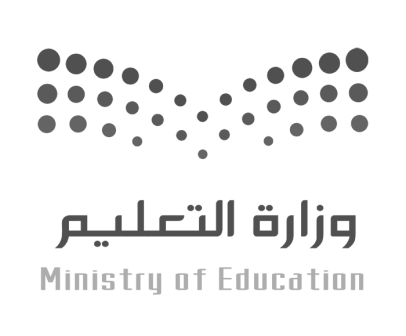 (  ) مثال لتوحيد الألوهية القرآن  	